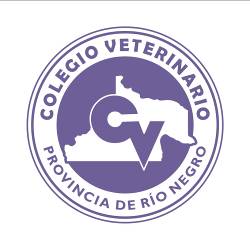 ACTUALIZACIÓN DE DATOSSr. Presidente del Consejo de administraciónS                        /                            D                                                         Tengo el agrado de dirigirme a Usted solicitando se actualicen mis datos personales.DATOS PERSONALES:Apellido y Nombres: ................................................................................................................................Tipo y Nº de documento: ....................................Nacionalidad: ..........................................Estado civil: ..............................  Sexo: .................................Fecha nacimiento: ............................ Lugar: .......................................Provincia:..................................................  e-mail:.................................................................................N° de CUIT/CUIL:  ……………………………..  Condición ante IVA:…………………………….DOMICILIO PARTICULAR:Calle: ............................... Número:............ Piso: ..... Depto: ......Localidad: .................................Código Postal: ....................Teléfono: .................................Provincia:........................................	.		.DOMICILIO PROFESIONAL:Calle: ................................... Número: ............   Piso: ....  Depto: ..........Localidad: ...............................Código Postal: .................Teléfono: ...................................................DOMICILIO CONSTITUIDO EN RÍO NEGRO(lugar donde recibirá toda documentación) ésta información debe ser completada para ser aceptada la planilla de inscripción.Calle………….………........………Número……….Piso…..…….  Localidad...................................................Pcia.............................................................................  Código Postal……….…. Domicilio electrónico  ............................................................................ESTUDIOS REALIZADOS:Universidad: .......................................            Título obtenido:............................................................Fecha egreso: ....................................             Carrera de Posgrado:……………………………………Está asociado actualmente - o lo estuvo- a otro Colegio o Consejo Profesional: SI......   NO......       Cuál/es? ...............................................Nº de matrícula: ...........................ACTIVIDAD PROFESIONAL: (marcar todas las que correspondan) Grandes Animales……Equinos de deporte…..Animales de Compañía …..Salud Publica ………Bromatología…….Fauna/Exoticos…….Laboratorio …….Otras (especificar)………………………………………………………………….…………………Actividad Estatal:  Nacional ……….………Provincial …………………..…Municipal …..…….Docencia Universitaria:………………….…..….Docencia Secundaria …………….……………….Acepto que se informe mi correo electrónico para promociones comerciales  propuestas al CVRN que impliquen beneficios para los matriculados y cuenten con la aprobación del Consejo de administración.SI ………………...NO…………………...  (marcar con X una opción)             Declaro conocer las disposiciones de la Ley G3476, el Estatuto  y el Código de Ética del Colegio Veterinario de la provincia de  Río Negro y comprometiéndome al fiel cumplimiento de los mismos y de todas las resoluciones emanadas del Colegio.Me comprometo a informar cambio dedomicilio dentro de los 10 días de producido y mantener actualizada mi dirección de correo electrónico y concurrir al Acto de matriculación tal lo dispuesto por Resol 42/2015.    Saluda a Ud, muy atentamente                                                                                                           ____________________________                                                                                                                                  Firma